Publicado en Granada el 12/02/2021 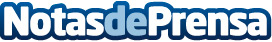 La escuela de formación estética SB abre sus puertas de la mano de la empresa granadina Ges SpaLa empresa granadina Ges Spa, que cuenta con 20 años de experiencia en la gestión de spas, balnearios, baños árabes, etc, ha puesto en marcha una escuela de formación donde se impartirán diferentes disciplinas, como estética avanzada, balneoterapia, quiromasaje, osteopatía y estética en general. Los cursos se realizarán tanto de forma presencial como online, e incluyen prácticas laborales y la incorporación a una bolsa de trabajo propia del grupo Ges SpaDatos de contacto:Escuela de formación SB633 13 83 07Nota de prensa publicada en: https://www.notasdeprensa.es/la-escuela-de-formacion-estetica-sb-abre-sus Categorias: Andalucia Entretenimiento Emprendedores Medicina alternativa Cursos http://www.notasdeprensa.es